CURRICULUM VITAEPROFESSIONAL LICENSE:1. Abu Dhabi UAELicensing Body:  HEALTH AUTHORITY ABU DHABIProfessional Status: REGISTERED PHYSIOTHERAPIST 1License No. GT18827Registration Date:  January 10, 2016Validity date:  January 10, 2018WORK EXPERIENCE:Name of Hospital:                Al Reyada Medical CentreDuration of Employment:   January 2016 up to presentAddress:                                 Abu Dhabi, UAEPosition:                                 Physiotherapist 1 Name of Hospital:                Al Reyada Medical Centre RAK BranchDuration of Employment:   January 2015 to January 2016Address:                                 RAK, UAEPosition:                                 PhysiotherapistName of Hospital:                Lahore General Hospital Duration of Employment:   March 20, 2010 – December 2014Address:                                Lahore PakistanPosition:                                PhysiotherapistEDUCATIONAL ATTAINMENT:University:                          University of Health Sciences LahoreCourse:                               Bachelors of Science in Physiotherapy Date Attended:                 April 2004- July 2009Address:                              Lahore CityHigh School:                       DPS & Inter Science CollegeDate Attended:                  March 2001 – July 2003Address:                              Bhakkar CityPrimary School:                 District Public School                                Date Attended:                  March 1999 – March 2001Address:                              Bhakkar CityTRAININGS/ SEMINARS/CERTIFICATIONS:       Good Standing Certificate (GSC):              Ministry of Health RAK UAE      Good Standing Certificate (GSC):            Pakistan Physiotherapy Association      Basic Life Support (BLS):         (American Health Association Standard)          Infinity Medical Centre Abu Dhabi UAEPERSONAL DETAILS:Date of Birth:            March 16, 1985Age:                            30 years oldGender:                      FemaleNationality:               PakistaniMarital Status:          MarriedReligion:                     MuslimLanguage Spoken:   English Urdu Hindi and ArabicPassport Details:Place of Issue:          PakistanExpiry Date:              September 16, 2019I hereby certify that all statements contained herein are true and it is my understanding that any forged statement   made by me, shall grounds for the disqualification of my application.RABIA PHYSIOTHERAPIST 1Name:                           RABIA 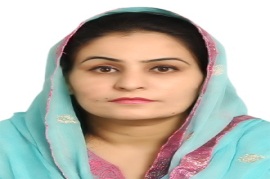                                         (HAAD  Registered Physiotherapist 1  )                                                                                  Email Address:             rabia.374758@2freemail.com 